Круговое движение нейтральной компоненты плазмы магнетронного разрядаПаль А. Ф.1,2, Рябинкин А. Н.1,2, Серов А. О.1,2, Филиппов А. В.11НИИ ядерной физики имени Д. В.Скобельцына, МГУ имени М. В. Ломоносова, РФ, 119991, ГСП-1, Ленинские горы, дом 1, строение 2, Москва2 ГНЦ РФ Троицкий институт инновационных и термоядерных исследований, РФ, 142190, ул. Пушковых, владение 12, г.Троицк, Москва ASerov@mics.msu.suВведениеВопрос существования направленного движения нейтральной компоненты плазмы в присутствии магнитного поля поднимался в ряде работ [1–6]. Интерпретация экспериментов, в которых для регистрации движения использовались макрозонды, требует отдельного учета непосредственного воздействия ионов плазмы на зонд и зонда на параметры плазмы. Наблюдение за частицами микронного размера, левитирующими в плазме, может дать более достоверную информацию о характере движения газа и плазмы, поскольку такие частицы вносят меньше возмущений в плазму, чем макрообъекты. В обоих случаях для интерпретации экспериментальных результатов необходимо отделить друг от друга прямое воздействие ионной и нейтральной компонент на датчик. В [6] показано, что направленное азимутальное движение нейтрального газа, вызванного дрейфовыми потоками электронов и ионов в скрещенных электрическом и магнитном полях (дрейфом E×B), является одной из главных причин орбитального движения пылевых частиц, удерживаемых в плазме магнетронного разряда.  Целью данной работы являлось непосредственное наблюдение вращения нейтрального газа в плазме магнетронного разряда. Для этого в плазменное кольцо магнетронного разряда над плоским электродом импульсно вводилась примесь постороннего газа и исследовалось распространение этой примеси в двух различных направлениях вдоль разрядного кольца.  Распространение примеси регистрировалось по временному изменению интенсивности ее эмиссионного спектра в разных точках разряда.ЭкспериментЭксперимент проводился в цилиндрической вакуумной камере 1, имеющей плоское металлическое дно толщиной 8 мм. Внутри вакуумной камеры, на ее дне, смонтирована разрядная камера кольцеобразной формы 2 (Рис. 1), внутри которой поддерживался магнетронный разряд. Катод 3 служил нижней стенкой разрядной камеры и представлял собой плоское медное кольцо толщиной 0.4 мм с внутренним и внешним диаметрами 180 и 220 мм. Катод был отделен от заземленного дна вакуумной камеры тонким слоем диэлектрика. Магнитная система 4 состояла из двух коаксиальных рядов магнитов, установленных на плоском кольцеобразном магнитопроводе. Она располагалась снаружи вакуумной камеры под катодом и создавала арочное магнитное поле над ним.  Медные вертикальные цилиндрические стенки 5 разрядной камеры высотой 3 см были заземлены. 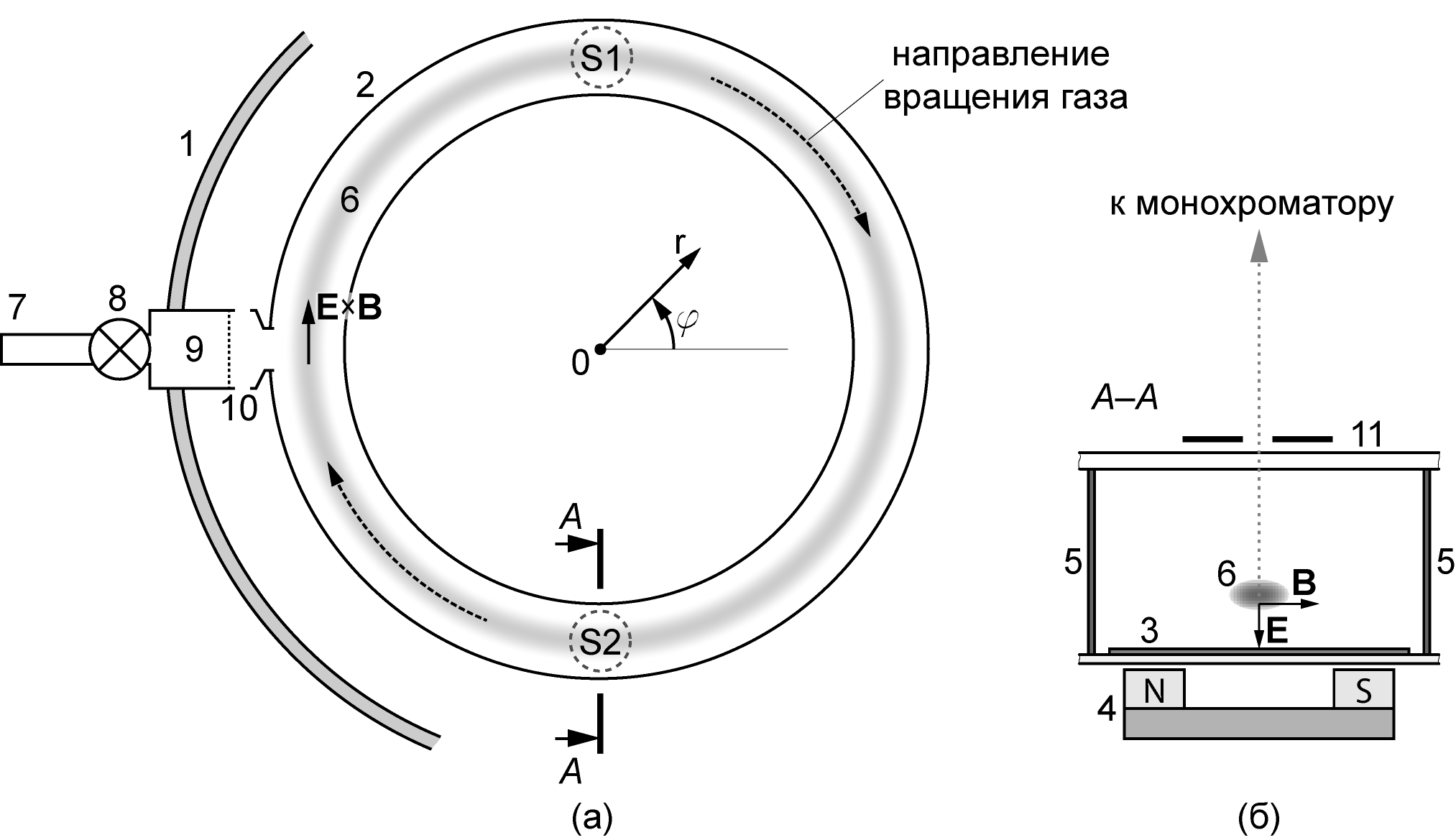 Рис. 1. Схема эксперимента: (а) — вид сверху, (б) — сечение. 1 — часть стенки вакуумной камеры; 2 — кольцеобразная разрядная камера; 3 — катод, 4 — магнитная система, 5 — заземлённые стенки разрядной камеры;  6 — светящаяся область плазмы; 7 — резервуар с ксеноном; 8 — клапан; 9 — форкамеры, 10 — демпфирующие отверстия, 11 — оптическое окно. S1 и S2 — исследуемые области свечения.Во внешней стенке устроено напускное отверстие, через которое внутрь разрядной камеры могли поступать рабочие газы. В начале опыта в разрядной камере поддерживался разряд в аргоне при разрядном напряжении 300 В, силе тока 0.36 А и давлении 50 Па. Разрядная плазма имела вид светящегося кольца 6. Под разрядным кольцом возникал трек распыления диаметром 19 см и шириной 0.5 см. Ксенон находился в резервуаре 7, отделенном от вакуумной камеры клапаном 8. Для импульсной доставки примеси к напускному отверстию в количестве, достаточном для регистрации, на закрытом клапане 8 приходилось создавать начальный перепад давления газов. В то же время, чтобы минимизировать влияние напуска на разрядные процессы, в области напускного отверстия нужно минимизировать изменение давления и величину конвективного потока газа, связанные с напуском. Для этого в напускной тракт  были включены две форкамеры 9, разделенные пористой перегородкой. После открытия клапана ксенон через форкамеры, смешиваясь с аргоном, попадал в разрядную камеру. По окончании напуска примеси стационарное парциальное давление ксенона в вакуумной камере составляло 0.5 % от общего. Сверху разрядная камера была закрыта оптическим окном 10. Для оптического исследования выбраны два диафрагмированных участка светящегося разрядного кольца — источники излучения S1 и S2. При помощи программы Comsol Multiphysics численно решалась задача о конвективной диффузии ксенона в аргоне в трехмерной геометрии, соответствующей используемой экспериментальной схеме. По условию задачи аргон циркулировал вдоль внутренней полости кольцеобразной камеры в азимутальном направлении (выбранная система координат показана на Рис. 1). Температура газа предполагалась равной 330 К.  Профиль скорости аргона в камере задавался колоколообразным, подобным рассчитанному в [6]. Задаваемое расположение максимума скорости соответствовало наблюдавшемуся в эксперименте максимуму свечения разряда. В начальный момент времени ксенон начинал диффундировать из резервуара через отверстие в стенке камеры. Вычислялись временные зависимости концентрации ксенона в центрах источников S1 и S2.В спектральном диапазоне источников при помощи монохроматора выделялось излучение на длине волны 462.4 нм. Это значение соответствует яркой линии излучения атома ксенона, тогда как в аргоновой плазме на этой длине волны регистрируется только слабое фоновое излучение (Рис. 2). При распространении примеси в плазме регистрировались временные зависимости интенсивности излучения этой линии источниками S1 и S2, попеременно в последовательных опытах. Для получения опорных импульсных сигналов напряжения, относительно которых велся отсчет времени в экспериментах, использован электрический зонд.Результаты и обсуждениеНа Рис. 3 представлены  экспериментально полученные временные зависимости интенсивности свечения плазмы в источниках S1 и S2 на длине волны 462.4 нм. Более раннее появление и более быстрый рост интенсивности излучения ксенона наблюдался в том источнике излучения, в сторону которого направлен дрейф E×B от точки напуска, то есть, там, где дрейф и диффузионный поток сонаправлены. Полагая, что возбужденные атомы образуются электронным ударом из основного состояния, а перемещение возбужденных атомов ксенона за их радиационное время жизни много меньше характерных размеров задачи,  можно утверждать, что полученные кривые передают временные зависимости концентрации атомов ксенона в областях плазмы S1 и S2.  Также на Рис. 3 в относительных единицах представлены рассчитанные временные зависимости концентрации ксенона в точках измерения при заданных значениях максимальной скорости движения газа (V) 175 и 50 см/с. Сравнение зависимостей говорит о том, что внутри разрядной камеры существует азимутальный поток газа. Отметим, что возможное наличие в эксперименте небольшого конвективного потока газа, связанного с напуском, может осложнить моделирование процесса, но не влияет на справедливость вывода о существовании потока нейтрального газа в направлении дрейфа E×B.ЗаключениеПродемонстрировано существование потока нейтрального газа в плазме магнетронного разряда постоянного тока с плоским катодом, поддерживаемого в кольцеобразной камере. По результатам моделирования процессов взаимодействия заряженной и нейтральной компонент в плазме  магнетронного разряда рассчитана скорость газа в направлении дрейфа плазмы в скрещенных полях.  Численно решена задача о конвективной диффузии в разрядной камере с использованием рассчитанной скорости газа в качестве условия. Результаты моделирования процессов согласуются с полученными экспериментальными зависимостями.Работа поддержана грантами РФФИ 12-02-01177-а и № 13-02-01161-А.ЛИТЕРАТУРА1. Степанов В. Г. и др. ЖЭТФ 34 (1958) 512.2. Грановский В.Л., Уразаков Э.И. ЖЭТФ 38 (1960) 1354.3. Карасев В. Ю. и др. Опт. и спектр. 84 (1998) 910.4. Nedospasov A.V. Physical Review E 79 (2009) 036401.5. Carstensen J. et al. Physics of Plasmas 16 (2009) 8.6. Паль А.Ф. и др. ЖЭТФ 141 (2012) 608.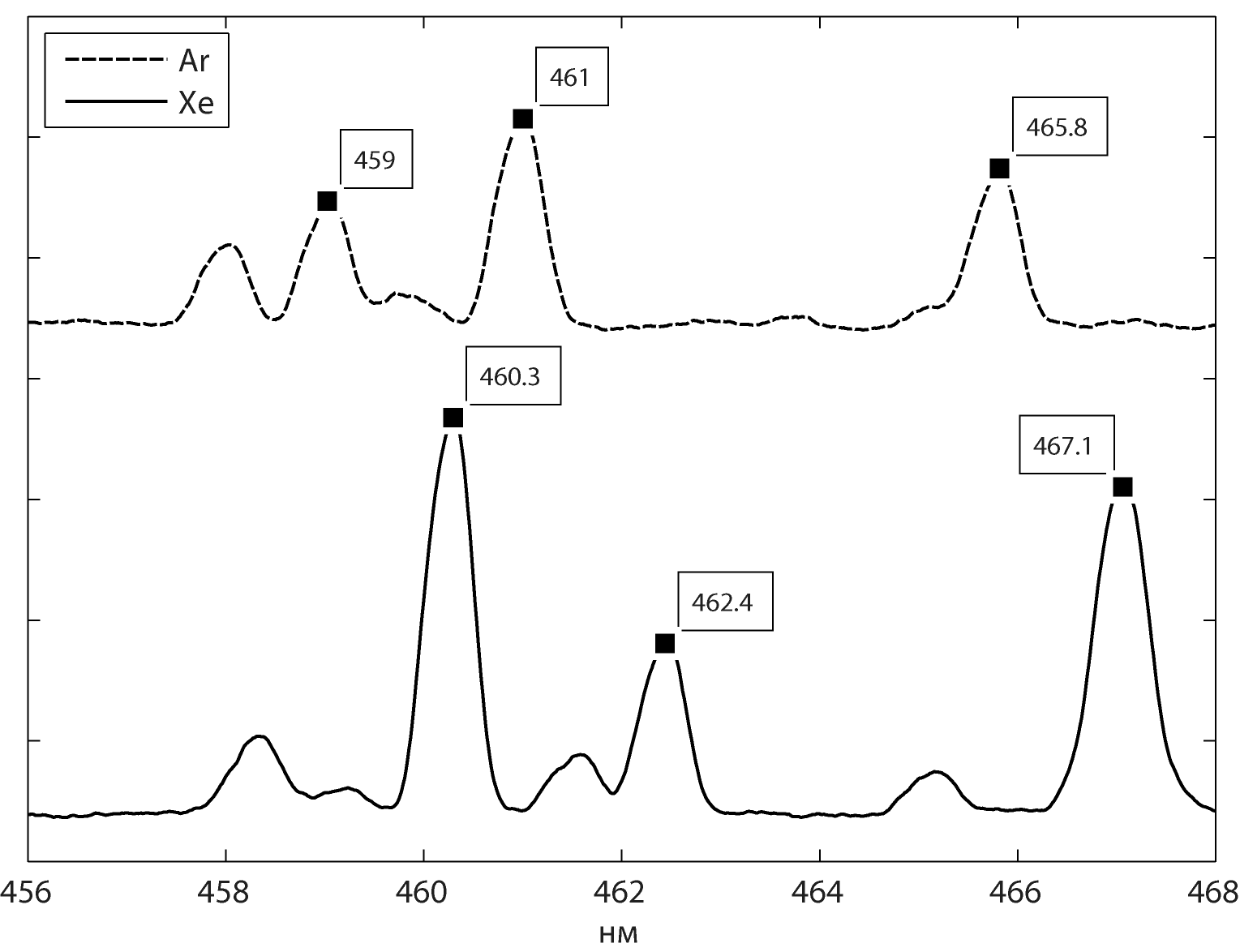 Рис. 2. Полученные спектры излучения плазмы магнетронных разрядов одинаковой мощности 0.1 кВт в ксеноне и в аргоне.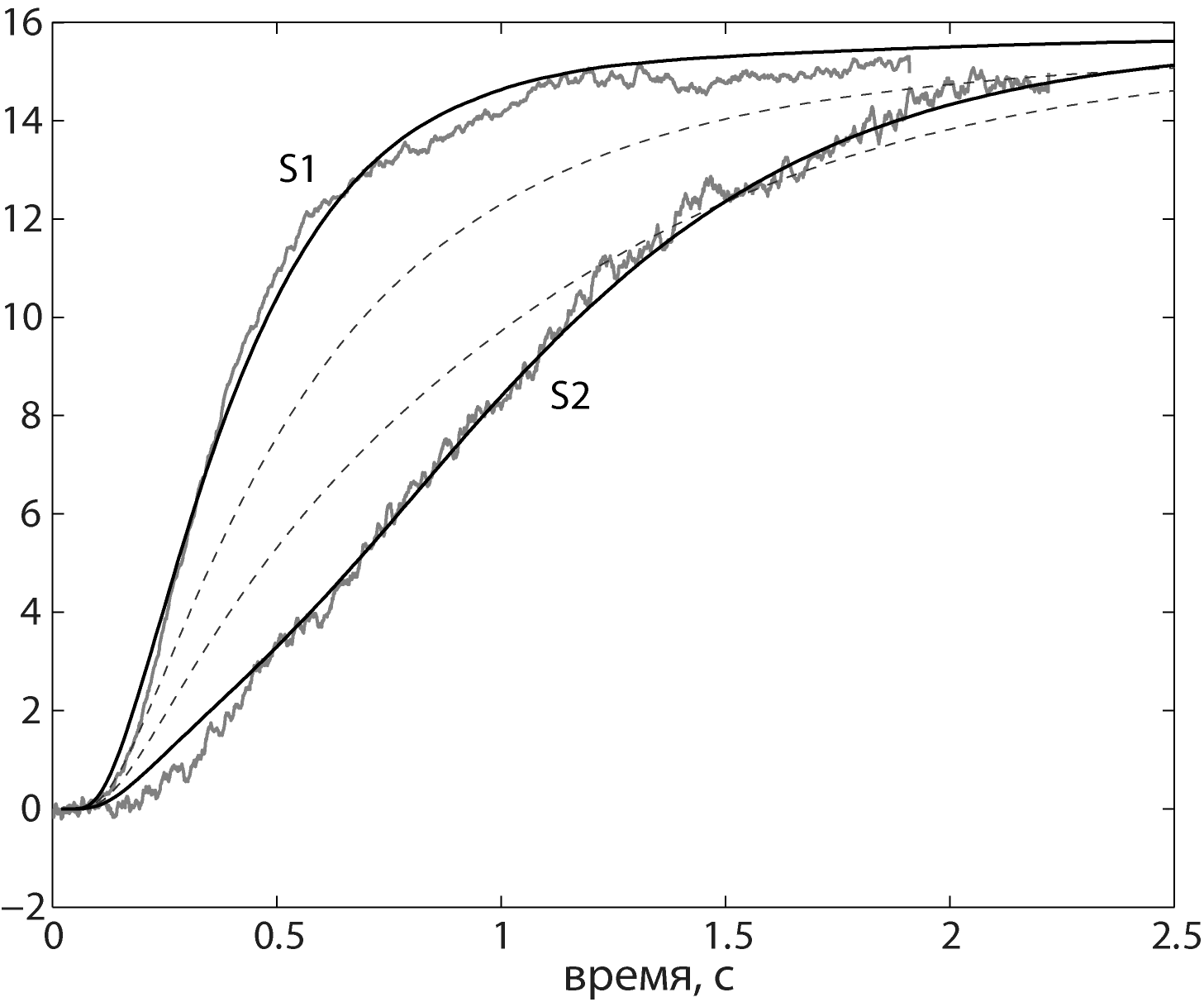 Рис. 3. Расчётные (для V = 175 см/с, гладкие сплошные линии, V =50 см/с, гладкие пунктирные линии) и экспериментальные временные зависимости концентрации ксенона от времени в областях S1 и S2.